РЕШЕНИЕЗаслушав информацию Главы Петропавловск-Камчатского городского округа Иваненко В.Ю. о необходимости делегирования депутатов Городской Думы Петропавловск-Камчатского городского округа в состав рабочей группы администрации Петропавловск-Камчатского городского округа по разработке проекта решения Городской Думы Петропавловск-Камчатского городского округа «О внесении изменений в Решение Городской Думы Петропавловск-Камчатского городского округа от 29.08.2017 № 594-нд «О дополнительных мерах муниципальной социальной поддержки для отдельных категорий граждан по проезду на автомобильном транспорте общего пользования на маршрутах регулярных перевозок на территории Петропавловск-Камчатского городского округа», в соответствии со статьей 61 Регламента Городской Думы Петропавловск-Камчатского городского округа Городская Дума Петропавловск-Камчатского городского округаРЕШИЛА:Делегировать в состав рабочей группы администрации Петропавловск-Камчатского городского округа по разработке проекта решения Городской Думы Петропавловск-Камчатского городского округа «О внесении изменений в Решение Городской Думы Петропавловск-Камчатского городского округа от 29.08.2017
№ 594-нд «О дополнительных мерах муниципальной социальной поддержки для отдельных категорий граждан по проезду на автомобильном транспорте общего пользования на маршрутах регулярных перевозок на территории Петропавловск-Камчатского городского округа» следующих депутатов Городской Думы Петропавловск-Камчатского городского округа: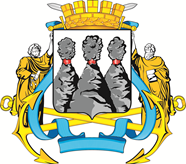 ГОРОДСКАЯ ДУМАПЕТРОПАВЛОВСК-КАМЧАТСКОГО ГОРОДСКОГО ОКРУГАот 04.10.2017 № 30-р1-я сессияг.Петропавловск-КамчатскийО делегировании депутатов Городской Думы Петропавловск-Камчатского городского округа
в состав рабочей группы администрации Петропавловск-Камчатского городского округа по разработке проекта решения Городской Думы Петропавловск-Камчатского городского округа «О внесении изменений в Решение Городской Думы Петропавловск-Камчатского городского округа от 29.08.2017 № 594-нд
«О дополнительных мерах муниципальной социальной поддержки для отдельных категорий граждан по проезду на автомобильном транспорте общего пользования на маршрутах регулярных перевозок на территории Петропавловск-Камчатского городского округа» Зубенко Е.В.-депутата Городской Думы Петропавловск-Камчатского городского округа по избирательному округу № 6;Рыкову И.В.Сайдачакова П.В.--депутата Городской Думы Петропавловск-Камчатского городского округа по избирательному округу № 1;депутата Городской Думы Петропавловск-Камчатского городского округа по избирательному округу № 2.2. Настоящее решение вступает в силу со дня его подписания.2. Настоящее решение вступает в силу со дня его подписания.2. Настоящее решение вступает в силу со дня его подписания.С.И. СмирновПредседатель Городской Думы Петропавловск-Камчатского городского округа Г.В. МонаховаГ.В. Монахова